ù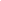 Ordine degli Psicologi della Toscana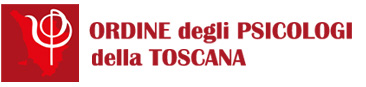 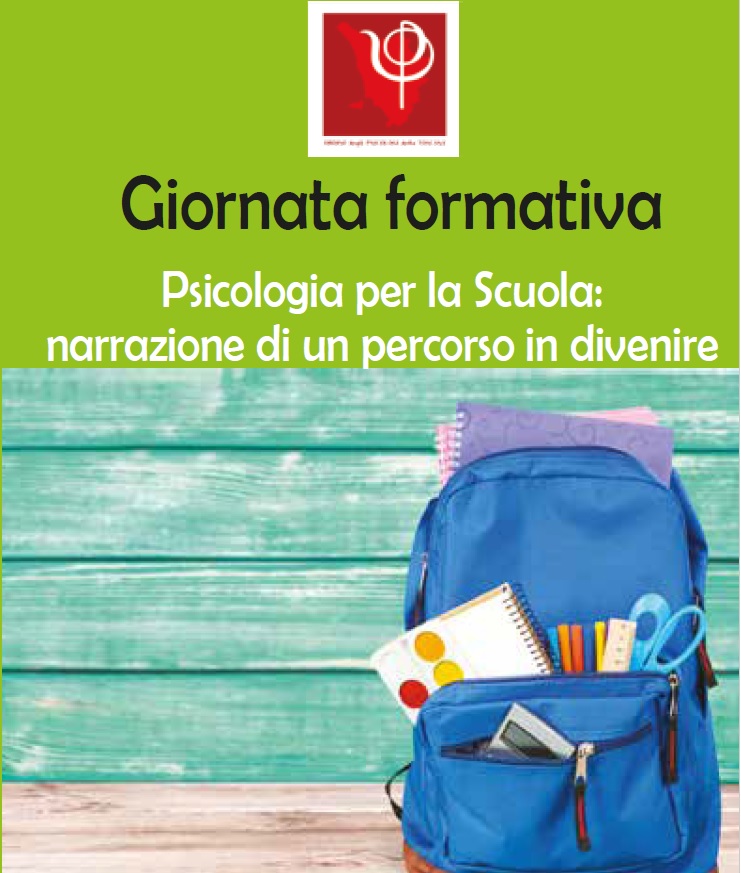 Cara Collega, caro Collega,ci sono a disposizione ancora pochi posti per la giornata formativa “Psicologia per la Scuola: narrazione di un percorso in divenire”, che si terrà il 04 maggio 2019, dalle 09:00 alle 13:00, presso la Sala Conferenze OPT a Firenze, in Via Vasco de Gama n. 25.La giornata formativa illustra i diversi ambiti di intervento dello psicologo nel contesto scolastico attraverso le attività svolte dal Gruppo di Lavoro OPT “Psicologia per la Scuola” su questa tematica. Verrà presentato il logo realizzato da studenti delle superiori per il nostro Gruppo di Lavoro e come è nato il concorso per la sua creazione. A distanza di cinque anni dalla prima ricerca sugli sportelli d’ascolto nelle scuole toscane, verranno illustrati i dati raccolti nel 2019 in merito alla presenza dello psicologo negli sportelli a scuola, confrontandoli con quelli raccolti nel 2014. Dopo la presentazione delle attività con le quali il GdL ha partecipato al Festival d’Europa, verrà dato spazio alle considerazioni emerse dai ragazzi sulle life skills. I partecipanti si confronteranno sulla gestione di alcune situazioni problematiche che possono verificarsi a scuola, in linea con il Codice Deontologico. Prima della proiezione del video realizzato sui processi di apprendimento, sarà illustrato il relativo progetto e come è stato prodotto. La giornata si concluderà con la discussione sulla figura dello psicologo a scuola e il ruolo dell’Ordine nella sua promozione.Non sono previsti crediti ecm. Le iscrizioni sono già aperte al seguente link, ove potrai consultare anche il programma.                                                                                                                                                                            L’entrata è da Via Vasco de Gama 25. Per iscriversi occorre prenotarsi tramite il nostro sito. Sarà possibile cancellarsi fino alla data di chiusura delle iscrizioni, dopo tale termine la lista è chiusa e in caso di impossibilità a presentarsi si risulta assenti non giustificati. Ti ricordiamo che in caso di 3  assenze non giustificate sarà precluso l'accesso a tutti gli eventi programmati nell'anno in corso. Per  disdette  successive  a  tale  scadenza,  ti  chiediamo  di  comunicare  la  tua  eventuale  rinuncia inviando un mail al seguente indirizzo di posta elettronica mail@psicologia.toscana.it. Al fine di evitare eventuali disagi causati dalle barriere architettoniche presenti per accedere alla nostra  Sala  Conferenze,  considerato  che  possiamo  avere  il  supporto  di  operatori  socio-sanitari, siamo a chiederti di volerci comunicare per mail ogni tua eventuale particolare necessità per specifici servizi di supporto alla persona.Cari saluti,Lauro MengheriPresidente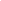 